WWP HS North     2018-2019 SWIM TEAM BOOSTER CLUB    Links to important information			  Dec 18th Fundraiser Flyer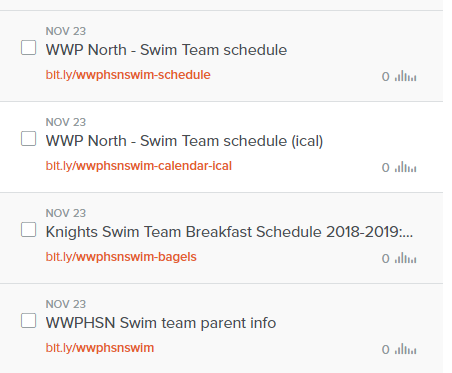 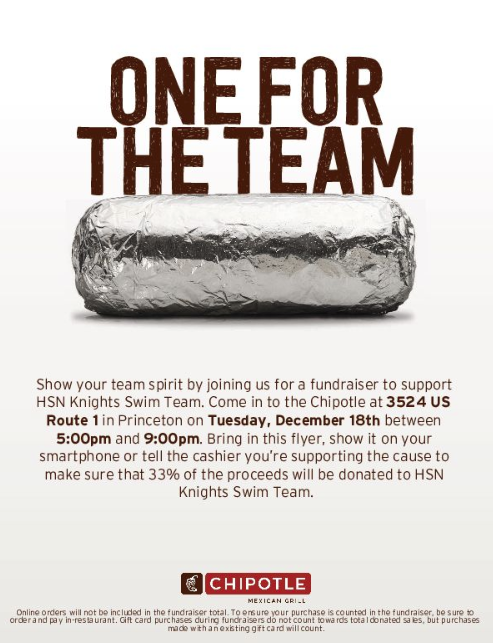 